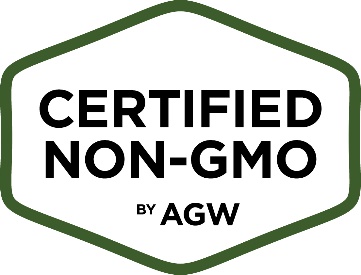 Certified Non-GMO by AGW Testing Protocol TemplateOperator Name: ________________________		Farm Name: ___________________________Laboratory Used* (if applicable): ____________________________Non-GMO Species/Crops/Products:FEEDS				RISK RATING: Low/Moderate/High	MITIGATIONTesting Plan (Describe your general testing protocol (e.g. frequency of testing, method of testing, laboratory used, etc.). You may use the chart below to outline specific testing methods)Feed			     Testing Method (17.4.3)    Frequency	(17.4.2, 17.4.3)	Threshold Limit (17.4.9)			    		         	Corrective Action Plan (Describe the corrective actions taken if a sample tests above the threshold limit)Annual Review Date:_________________________	Signature:______________________________Please NoteThe following information will be reviewed on an annual basis, or as needed.  These records should be kept on file and made available to AGW, as requested:Test DatesTest ResultsNon-GMO documentation for each feed type* AGW is currently contracted with FoodChain ID. This contract ensures a minimum of 10% discount of all GMO testing services, as well as tax exemption, to all AGW operators.  To utilize this discount, AGW operators must notify FoodChain ID of their association with AGW prior to testing.  AGW operators are not required to use FoodChain ID.Directions: List ALL feeds, including seasonal feeds, supplements and vitaminsDirections: Risk Rate each feed type as defined on p. 6 of the CNGMO StandardsDirections: Describe the actions taken to mitigate riskExample: Cottonseed MealExample:  High RiskExample: Each lot of high and moderate risk feeds are tested and verified before being fed.Example: AlfalfaExample: Quantitative PCRExample: Tested every lotExample: 0.09%